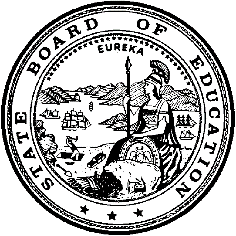 California Department of EducationExecutive OfficeSBE-005 (REV. 1/2018)General WaiverCalifornia State Board of Education 
September 2023 Agenda
Item #W-14SubjectRequest by Linns Valley-Poso Flat Union School District to waive California Education Code Section 5020, which requires a districtwide election to reduce the number of governing board members from five to three.Waiver Number16-4-2023Type of ActionAction, ConsentSummary of the Issue(s)The Linns Valley-Poso Flat Union School District (Union) is requesting to waive California Education Code (EC) Section 5020, which requires that an approved resolution by a county committee on school district organization (County Committee) to decrease the size of a school district governing board from five to three members be approved by voters at a districtwide election. To expedite this reduction, the district requests that the State Board of Education (SBE) waive the requirement in EC Section 5020 that the reduction be approved at a districtwide election.Authority for WaiverEC Section 33050RecommendationApproval:  YesApproval with conditions:  NoDenial:  NoSummary of Key IssuesUnder the provisions of EC Section 33050, the district is requesting that specific portions of the EC relating to holding an election for a reduction in board size be waived. Approval of this waiver request would eliminate the election requirement for approval of the reduction in the number of members (from five to three) on the Linns Valley-Poso Flat Union governing board. County Committee approval of this reduction constitutes an order of election, pursuant to EC Section 5020, unless this waiver is approved.Linns Valley-Poso Flat Union is a small, rural district (18 students, 2 teachers) located in Kern County. The five-member school board (the Board) currently has two vacancies. This leaves only three members, the minimum needed for a quorum, and creates challenges in scheduling and holding meetings on a regular basis. Due to the size of the district, the Board has historically experienced difficulties in maintaining a quorum. Rather than undergo a potentially difficult recruitment for these two vacancies (the last time the Board experienced a vacancy, preceding the November 2022 election, no candidates filed for the seat), the Board has acted to reduce its size from five to three, which it believes is more appropriate for a district of less than two dozen students. This will have the added benefits of reducing costs and increasing the likelihood of maintaining a quorum for future meetings.Due to its size, the district does not have a collective bargaining unit to consult. However, in order to ensure compliance with statute, the district met with its entire staff (5 individuals). No objections were voiced.This reduction has already been reviewed and was unanimously approved by the County Committee on June 27, 2023, with no public objections. As previously noted, this constitutes an order of election, unless that requirement is waived by the SBE. While the waiver of EC section 5020 does not affect the Board’s decision to reduce the size of the governing board, it will allow the district to implement the Board’s decision without the cost or delay that accompanies an election.The Education Code already envisions that small elementary school districts have a three-member board. Subdivision (c) of EC Section 35012 requires that an elementary school district with an average daily attendance of less than 300 have a three-member board—however, the governing board of any such district is required to take action to increase the size of the board to five members, without approval by the district’s electorate, if enrollment increases to 300 or more (EC Section 5018). There is no corresponding statute to allow the governing board to reduce from five to three members without an election. The CDE has reviewed the waiver request and has determined that there was no significant opposition to the waiver at the public hearing held by the governing board or the County Committee. The CDE also has determined that none of the findings specified in EC Section 33051, which authorize denial of a waiver, exist. Thus, the CDE recommends the SBE approve the request by Linns Valley-Poso Flat Union, to waive EC Section 5020, which requires a districtwide election to approve a reduction in the size of the governing board.Demographic Information

The Linns Valley-Poso Flat Union School District has a student population of 18, served by a single school site, and is located in rural Kern County.Because this is a general waiver, if the SBE decides to deny the waiver, it must cite one of the seven reasons in EC 33051(a), available at http://leginfo.legislature.ca.gov/faces/codes_displaySection.xhtml?lawCode=EDC&sectionNum=33051.Summary of Previous State Board of Education Discussion and ActionThe SBE has approved similar waiver requests in the past. The most recent approval was at the May 2023 SBE meeting for Big Lagoon Union ESD (Humboldt County).Fiscal Analysis (as appropriate)Approval of the waiver requests will not have fiscal effects on any local or state agency. Disapproval of the requests may result in additional election costs for the districts requesting waivers.Attachment(s)Attachment 1: Summary Table (1 page)Attachment 2: Linns Valley-Poso Flat Union School District General Waiver Request 16-4-2023 (2 pages). (Original waiver request is signed and on-file in the Waiver Office.)Attachment 1: Summary TableCalifornia Education Code Section 5020Created by California Department of Education July 2023Attachment 2
Linns Valley-Poso Flat Union School District
General Waiver Request 16-4-2023California Department of EducationWAIVER SUBMISSION - GeneralCD Code: 1563586Waiver Number: 16-4-2023Active Year: 2023Date In: 4/26/2023 1:33:01 PMLocal Education Agency: Linns Valley-Poso Flat UnionAddress: 158 White River Rd.Glennville, CA 93226Start: 4/1/2023	End: 3/31/2025Waiver Renewal: NoPrevious Waiver Number: Previous SBE Approval Date: Waiver Topic: School District ReorganizationEd Code Title: Election of Governing Board Ed Code Section: 5020Ed Code Authority: 33050Education Code or CCR to Waive: See attached pages 2 through 3.Outcome Rationale: See attached pages 3 through 4.Student Population: 18City Type: RuralPublic Hearing Date: 3/8/2023Public Hearing Advertised: Single school site and district website. Local Board Approval Date: 3/8/2023Community Council Reviewed By: See attached pages 4 through 5.Community Council Reviewed Date: 3/8/2023Community Council Objection: NoAudit Penalty Yes or No: NoCategorical Program Monitoring: NoSubmitted by: Ms. Tammy PritchardPosition: SuperintendentE-mail: tapritchard@linnsvalleyschooldistrict.orgTelephone: 661-536-8811Waiver NumberDistrictPeriod of RequestBargaining Unit Representatives ConsultedPublic Hearing and Board DateAdvisory Committee Position16-4-2023Linns Valley-Poso Flat Union School DistrictRequested: 
April 1, 2023, to March 31, 2025Recommended: April 1, 2023, to March 30, 2025District has no bargaining unitsMarch 8, 2023N/A